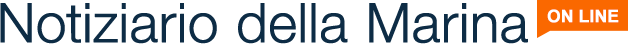 Assegnato alla Marina Militare il premio A.N.I.O.C. 2017
Il premio, istituito nel 2004, viene assegnato a personalità, associazione o enti che con la loro attività si sono particolarmente distinti a livello professionale, umano e associativo, in opere dalla forte valenza sociale11 settembre 2017Enrico Maria Costagliola -Avvenimenti​Sabato 09  settembre si è svolta a palazzo Rangoni, sede della Prefettura di Parma, la cerimonia di consegna del "Premio A.N.I.O.C. 2017", quest'anno assegnato alla Marina Militare.Presenti alla cerimonia il Prefetto, dott. Giuseppe Forlani, il Sindaco Federico Pizzarotti e le principali autorità.Il premio, istituito nel 2004, viene assegnato a personalità, associazione o enti che con la loro attività si sono particolarmente distinti a livello professionale, umano e associativo, in opere dalla forte valenza sociale ispirate alle più nobili tradizioni della Cavalleria Universale.L'ammiraglio di divisione Giorgio Lazio, Comandante Marittimo Nord, in rappresentanza del Capo di Stato Maggiore della Marina Militare, ammiraglio di squadra Valter Girardelli, ha ricevuto il prestigioso premio dalle mani del Segretario Generale dell'Associazione Nazionale Insigniti Onorificenze Cavalleresche, Conte Maurizio Monzani.In questa edizione l'Associazione ha assegnato il premio alla Marina Militare con la seguente motivazione: "Agli uomini e donne della Marina Militare per l'azione straordinaria a favore della collettività in campo umanitario, in aiuto di coloro che fuggono da guerre e persecuzioni. Azione divenuta esempio universale".